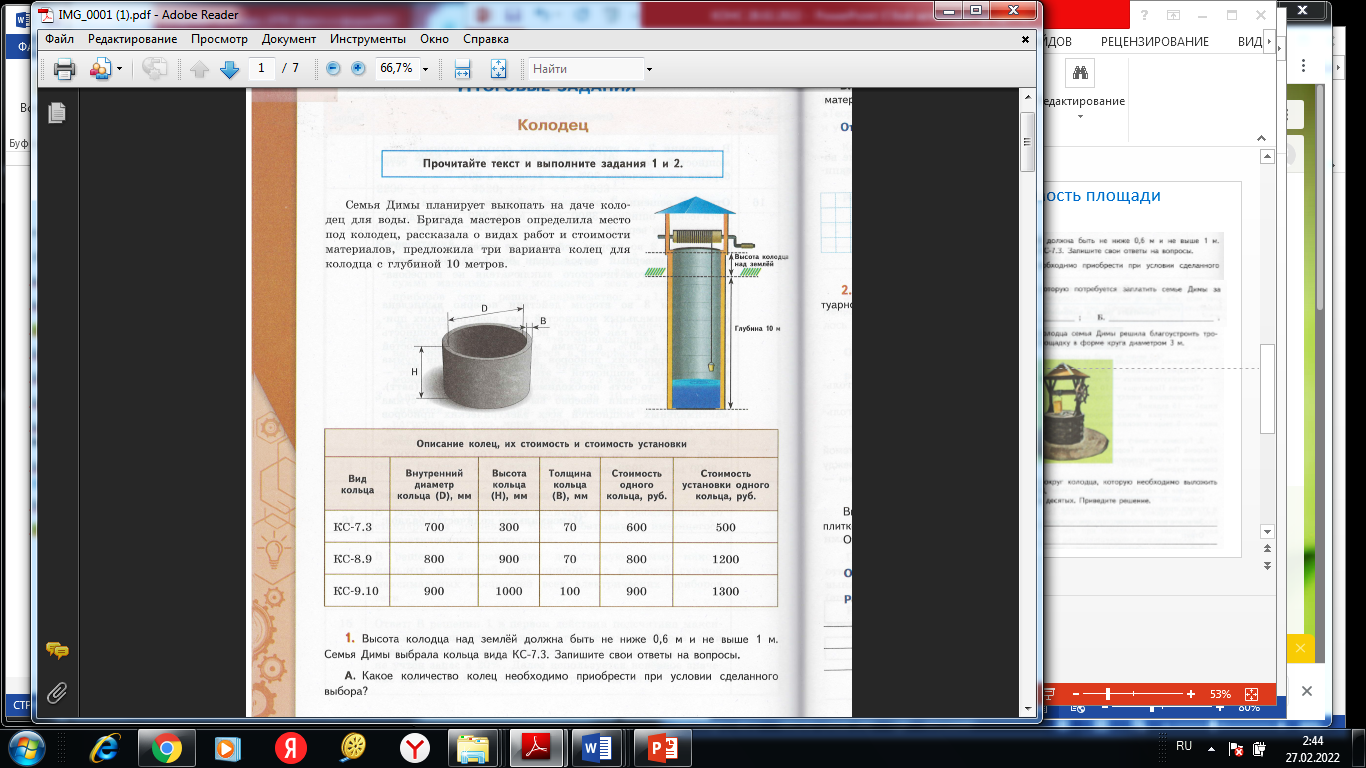 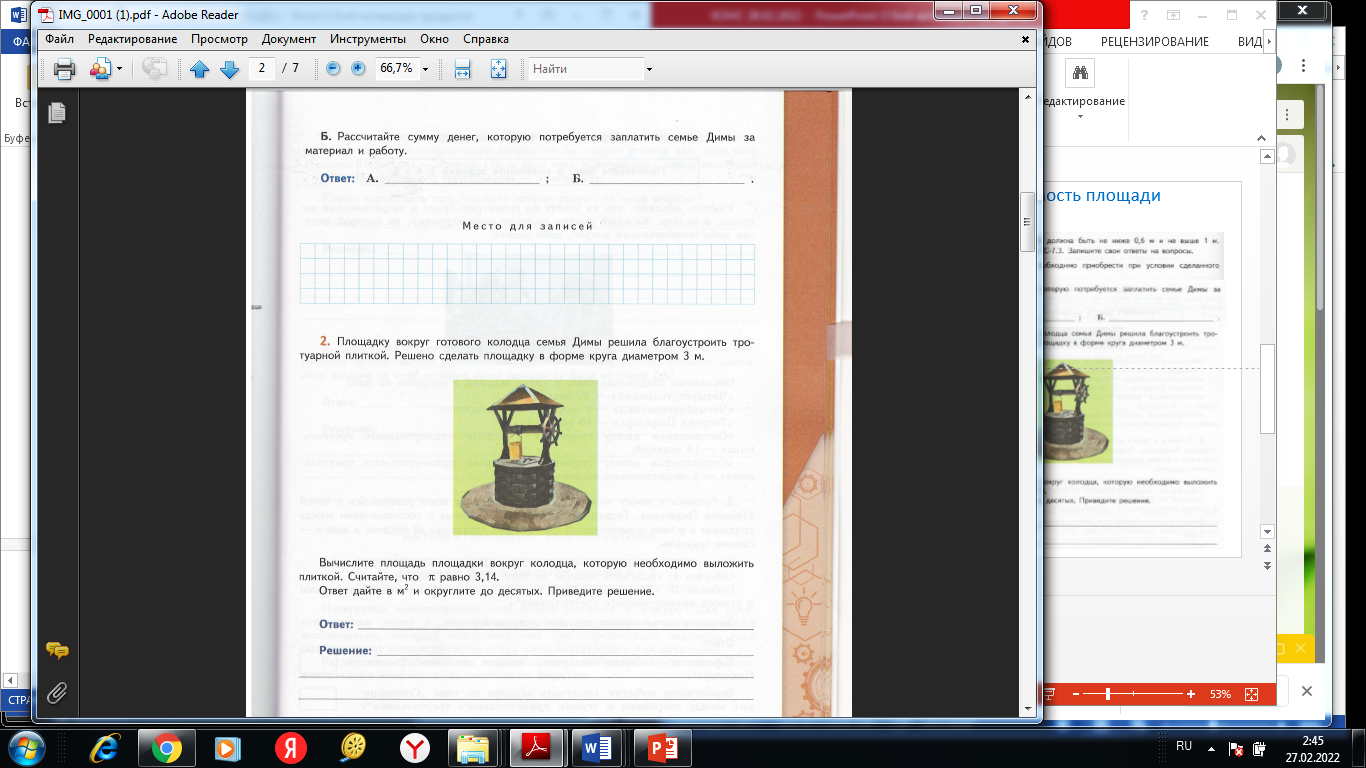 Ответы и комментарии: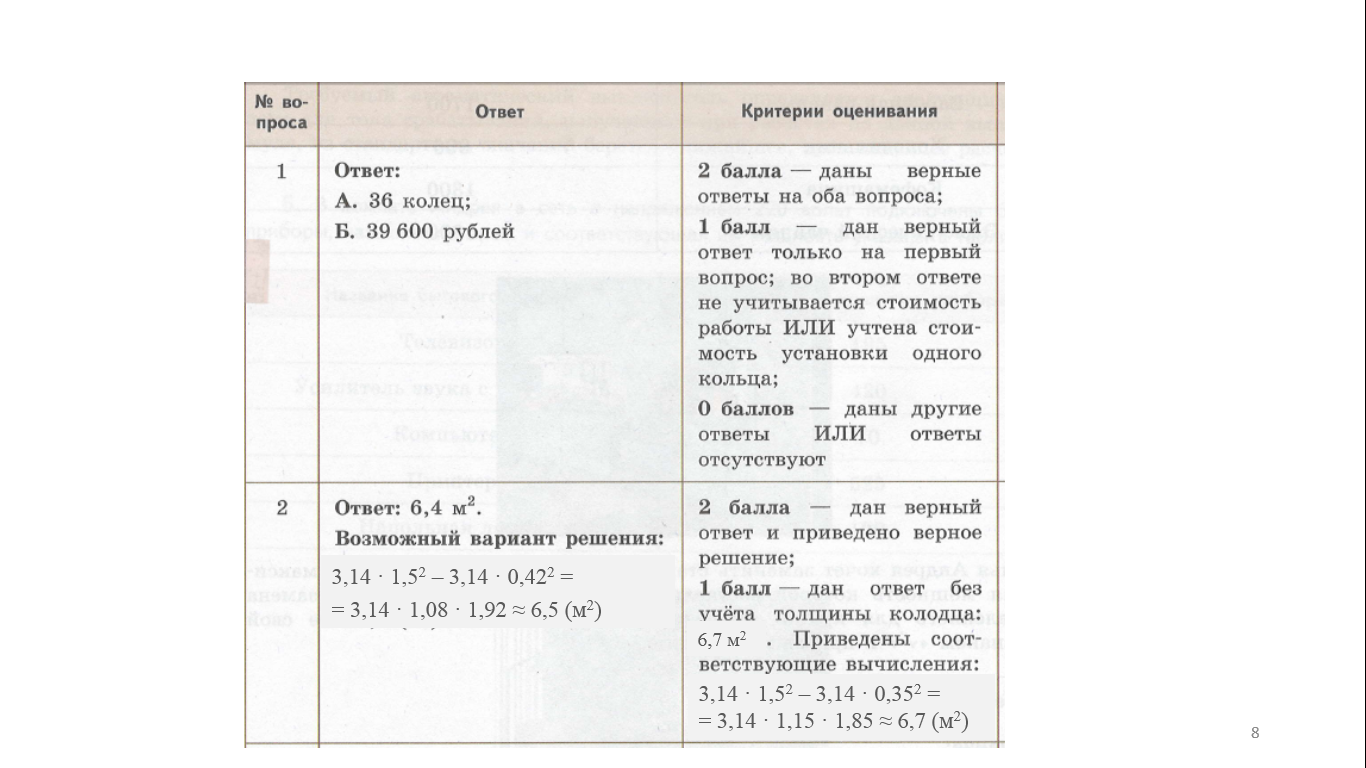 